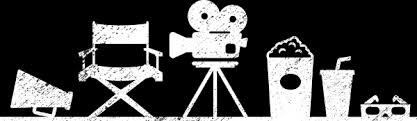 OP-DOC 
Film Review Checklist You must submit one peer review with your final film critique. Name: ____________________________________________________ Period: ___________I have included a title for my film review that could be published in my school newspaper._____I have summarized the plot without giving away the ending._____I have included a strong lead/introduction._____I have discussed significant subjects (people featured in the film)._____I have discussed important technical elements._____I have evaluated the sound and/or music._____I have stated and evaluated the filmmaker’s message._____I have included a strong conclusion summarizing my ideas._____ I have four well-developed paragraphs._____I have edited my review for spelling and grammatical errors.What I liked best:Something to work on:REVIEWER:_______________________________________________________  Period: _______